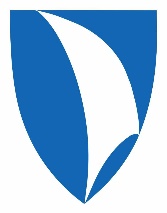 FKFU - Færder kommunale foreldreutvalgMøtereferat i Færder Kommunale Foreldreutvalg (FKFU)Onsdag 21.11.18 Klokken 18:30 – 20:30Sted: Teie SkoleUtsatte saker / Saker til neste møte:StorforeldremøteNeste møter:…Referat TH, sist endret: 23.11.2018 (TH)TilstedeSkoleFAU rep. Til FKFUVTeigar ungdomsskoleJan JohansenVTeie SkoleTarald HøyVBorgheim ungdomsskoleLars Petter BredalVBrattås skoleKari Anne GrytnesVFøynland skolePer Magnus Sæther-Herstad skoleIngvild Nyland MyhreVLindhøy skolePål K. HansenVOserød skoleHilde Marie Westhagen-KirkevoldVTjøme UngdomsskoleChristine Louise Reiss JacobsenVTorød skoleTrine GervinVVestskogen skoleKatrine Viken FoynVFærder kommuneKjell JensenPktSaker / AksjonerAnsvar1Godkjenning av innkalling, siste møtereferat og saksliste.Enighet om å vedlegge møtereferat til påfølgende møteinnkalling.FKFU får en egen nettside under Færder Kommune; kontakt Jonatan/ITTeie2Livsmestring/psykisk helseNytt fra kommunen, ved skolesjef Kjell Jensen (Virksomhetsleder skole)Fagfornyelsen 2020; Ann Kristin Johansen, Prosjektleder for Fagfornyelsen i Færder orienterte: Vi har en ny «situasjon» i Norge, basert på forskning. Handler om en endring i verden og endringer i skolehverdagen. Stikkord: Inkludering og mestring. Mål: Faktiske endringer.Refleksjon rundt fremtidens kompetanser, hva er viktig i 2025?Samarbeid, kommunikasjon, menneskelig egenskaper, basis-læring, oppførsel, dannelse.Forskere mener: «relevant, autentisk og koplet til den virkelige verden»Grunnleggende ferdigheter (lesing, skriving, muntlig, digitalt, regning)«21st century skills»:Evne til å kommunisere godt.Evne til kritisk tenkningEvne til å samarbeidEvne til å tenke kreativitetBygd opp karakteregenskaperEvne til å ta «medborgerskap»Skolen og barnehager er helse-fremmere! Jo mer helsefremmende man er jo mer øker det normale.Skolesjefen mener Færder Kommune er kommet langt i dette arbeidePresentasjon legges ut sammen med dette referatet.9. April arrangerer Færder Kommune et Storforeldremøte med dette tema. Invitasjoner går bredt ut til alle skoler.Innspill fra FKFU:FKFU representantene var samlet om at dette var viktige tema for skolen3Storforeldremøte FKFUOnsdag 27. november 2019 kl 19.00 er reservert på Oseberg KulturhusMatias Øhra er reservert. Kostnad kr 5-7000,- + lokalerTema koordineres med Ann Kristin Johansen ifm FagfornyelsenBudsjett: Kan dette dekkes av kommunen? Tarald søker kommunen.Teie SkoleTeie Skole4Reglement om permisjonSe politisk innstilling. Vi følger saken5Konsekvenser av gratis prinsippet og bevilgninger til skolene (se vedlegg)Brev-Innspill fra Borgheim vedlagt innkallelsen. FKFU spør skolesjefen.Arrangement i FAU regi er ikke omfattet av gratisprinsippet.17.mai pølsesalg er lov sier skolesjefen. Skolesjefen: Lærere kan delta på arrangement som dekkes av kommunen.Skolesjefen sier: ønsker likeverdig opplegg på skolene, men det er åpnet opp for forskjeller pga man ønsker ivareta foreldre-engasjement (dugnad o.l.). Kan være forskjeller mellom skoler.FKFU er samlet imot denne «åpning for forskjeller»Elev-reiser: Praksis rundt reiser med elever praktiserer forskjellig, FKFU ønsker et felles prinsipp.OBS; Gratisprinsippet tas opp i Hovedutvalget neste uke 30.01 kl 18.00-21.006Fellesprinsipper for skoleneMobilbruk ved skolene: Teigar skal avgjøre dette på SU møte.Mat i skolen: FKFU leder fremmer forslag om mat i skolen; frokost. Hvordan kan vi få det frem som en sak. Skolesjefen foreslår FKFU fremmer saken per brev, så kan politikerne se på saken.Færder Vid. innførte havregrøt til frokost – sjekke erfaring?Noen skoler sier dette er politisk og må komme ovenfra (?)Må forankres i FAUene7Eventuelt / Saker fra FAU’ene-